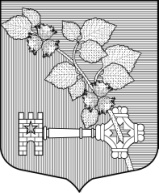    АДМИНИСТРАЦИЯВиллозского городского поселенияЛомоносовского муниципального районаПОСТАНОВЛЕНИЕ № 219«26» мая 2020 года                                                                    гп. ВиллозиО внесении изменений в Постановление администрации Виллозского городского поселения от 21.05.2020 г. № 203 «О запрете посещения гражданамикладбищ на территории муниципального образования Виллозское городское поселение»	В целях реализации Указа Президента Российской Федерации от 11 мая 2020 года № 316 «Об определении порядка продления действия мер по обеспечению санитарно-эпидемиологического благополучия населения в субъектах Российской Федерации в связи с распространением новой коронавирусной инфекции (COVID-19)», Постановления Правительства Ленинградской области от 19 мая 2020 года № 313 «О работе общественных кладбищ Ленинградской области в связи с распространением новой коронавирусной инфекции (COVID-19)», администрация Виллозского городского поселения ПОСТАНОВЛЯЕТ:Внести в постановление администрации Виллозского городского поселения от 21.05.2020 г. № 203 «О запрете посещения гражданами кладбищ на территории муниципального образования  Виллозское городское поселение» следующие изменения:а) дополнить пунктом 1.1. следующего содержания:«1.1. Разрешить одиночные, семейные посещения территорий общественных кладбищ, расположенных на территории  муниципального образования  Виллозское городское поселение, кроме посещений в выходные дни, нерабочие праздничные дни, дни религиозных праздников, с соблюдением всех необходимых санитарно-эпидемиологических требований по поддержанию мер по нераспространению новой коронавирусной инфекции (COVID-19)»;	б) в пункте 2 после слов «пункта 1» дополнить словами «, пункта 1.1.».Опубликовать (обнародовать) настоящее постановление, разместить на официальном сайте муниципального образования в информационно-телекоммуникационной сети интернет.Контроль за исполнением настоящего постановления возложить на заместителя главы администрации Виллозского городского поселения – Воробьева В.А.   Глава администрацииВиллозского городского  поселения                                          С.В. Андреева 